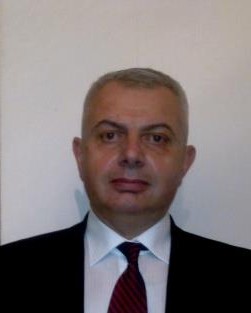 Summary of QualificationsExperienced specialist in democracy, civil society with strong analytical skills for exploring major political and social-economic events and trends in Georgia, wide connections with domestic state and non-state actors, especially civil society organizations and the media. Twenty-year experience in the international projects about good governance and economic development. Good team player, creative and goal oriented capable to work under time pressure and in a multicultural environment.Work ExperienceDuties: Develop and implement GPPAC annual Caucasus Program with ICCN as GPPAC regional secretariat. This includes program-related events about conflict prevention and peace-building together with the program’s partner organizations in Armenia and Azerbaijan, with participation of the pundits, media and civil society organizations (CSO), regular reporting to the donor, managing social media accounts of ICCN, reflective articles, success stories and fundraising for expanding the project activities.Key achievements:Successfully implemented GPPAC pilot project Freelance Press Officers for Peace, which included creation of the network of the press officers in Armenia, Azerbaijan and Georgia and production of materials about conflict prevention and early warning in the conflict-prone situations.Increasing awareness of Human Security among the CSOs working with IDPs and peace issues, creation of a training module on Human Security tailored to the Georgian context and delivery of the training for the women community leaders activists residing in the conflict zone.Prepared the fundraising proposal about establishing South Caucasus Network of the Women Peace Mediators funded by the European Union Monitoring Mission (EUMM). The grant resulted in the establishing the firstever in the south Caucasus network of women mediators with participation of the women from Georgia, Armenia, Azerbaijan, Abkhazia, S.Ossetia and Nagorno-Kharabakh.combined with supervision of the project’s partner CSOs Key achievements:Refined selection of the project’s target CSOs, which resulted in the creation of a credible civic resource in the regions and their engagement in the awareness-raising of DCFTA and its values for rural population. Prepared a viable groundwork for successful implementation of the project activities in the challenging environment.Europe Foundation (www.epfound.ge). TbilisiSenior Program Manager for Development of Civil SocietyDuties: Managed the Foundation’s flagship program - Engage and Monitor for Change. It included both grant-making and operational programs (training, events). Conducted regular supervision of the grantees and sub-grantees, including M&E and programmatic reporting. Managed Open Door grants. As a key expert participated in the EPF program for institutional development of CSOs. The duties included consulting of CSOs and media on capacity building and proposal writing.Key achievements:Initiated a grant program for supporting newly established grassroots CSOs, including youth organizations, which helped most of the grantees to increase institutional capacity and grow organizationally. Initiated institutional development program for advanced CSOs which helped 30 organizations to raise additional funds and expand programs.Redesigning Engage and Monitor for Change program resulted in establishing lasting partnerships between CSOs and the Media, which improved quality and effectiveness of civic monitoring and advocacy2005 – 2016Key achievements:Designed targeted public information and awareness-raising activities about benefits of participatory self-governance in the project’s partner five cities combined with building capacity of the local CSOs, which resulted in a tangible improvement of CSOs’ engagement in the local decision-making and interactions with their constituencies.Created a guide for the city mayors about participatory self-governance, which was well-accepted and widely used by the local officials. It was re-published after extension of the project.Education / QualificationsTrainings2019, Translators Intensive Course, European Educational Academy “BDC”2017, Human Security (Global Partnership for Prevention of Armed Conflicts)2014, Fundraising and nonprofit management (Czech Fundraising Center)2013, 2016 Result-Based Management (SiDA)2010, 2013 Gender Mainstreaming (SiDA)2008, Advocacy for Better Budgeting for Children (UNICEF/Democracy Center)2009, Monitoring Budget Implementation (OSGF/International Budget Partnership)2009, Fundraising techniques (The Center for Training and Consultancy)2006, Conflict Management and Conflict Resolution (Caucasus Resource Research Center)2004, Essentials of Corporate Governance (Chemonics International/Condor Consulting Services)2002, PR Academy Online Courses (USA, Portland, Oregon),2001, Selecting Partners and Forming Partnerships (The Urban Institute)1994, Community Journalism (Iowa Resource for International Service, www.iris-center.org)1994, Finding Solutions to Conflict (DNZ Consulting & Associates, USA, Iowa)Good interpersonal communicationSkillsExcellent writing ability – articles in the various international editions Transitions, EurActive, The Moscow Times, International Herald Tribune, Journal of Conflict Transformation, The Caucasus Edition:Analytical knowledgeProficient with Windows applications (MS Office tools) E-mail, Internet and social networksProfessional Achievements1999 Winner of the UNDP award in Discussion Paper Series. Published the work: Impact of Media and Information Exchange on Georgian State Building.2010 Peer Reviewer in Georgia for the Global Integrity Report 20092017-2018 Member of the assessment group of experts at Georgia’s Public Broadcaster 2000-2006 Georgian Contributor to the Jamestown Foundation’s “Eurasia Daily Monitor”Language SkillsCompetence on a scale of 1 to 5 (1 - excellent, 5 - basic)International Center on Conflict and Negotiation(www.iccn.ge). TbilisiCoordinator to the Caucasian program of the Global Partnership for the Prevention of Armed Conflicts (www.gppac.net) 2017 – to dateCzech CSO People in Need (www.pin.ge). TbilisiProject ManagerDuties: Managed the EU-funded project “Regional Civil Society Organizations as Vectors of Regional Economic Development,” helping promoting DCFTA in the seven regions of Georgia through the establishing information-resource desks at the 24 target CSOs. Waging of advocacy campaign forimproving SME policies. Regular M&E, program and financial reports, project’s visibility activities2017– 2018Chemonics International (www.chemonics.com),USAID/Georgia Microfinance Stabilization & Enhancement Project Public Information SpecialistKey achievements:Through the tailored informational campaign contributed to the increased awareness of stakeholders and key decision-makers of the importance of non- bank microfinance institutions in Georgia, which resulted in a friendly legislative environment for them.Improved visibility of Georgian microfinance institutions and their capacity in public relations through the training and featured media programs, case studiesand success stories.2003 – 2005The Urban Institute (www.urban.org)USAID/ Local Governance Reform Initiative in GeorgiaPublic Information and Citizen Participation Program Director2001 –2003English-language weekly "GEORGIA TODAY" (www.georgiatoday.ge)Editor-in-ChiefKey achievements:Diversified content of the newspaper for Georgia-based expatriate community, which helped to successfully market the newspaper and increase the number of subscribers.2000 – 2001Barents Group LLC, USAID/ Fiscal Reform Project in Georgia Public Education OfficerKey achievements:Designed educational and awareness-raising publications, which helped to positively streamline the project among the target audience and stakeholders and generate support to the recommendations about improvements in Georgia’s tax and customs regulations.1998 – 1999Rezonansi Daily and its English-language weekly supplement “Resonance” Editor-in-ChiefKey achievements:The edition served as an additional, reliable and non-partisan source of information for Georgia-based expatriate communities, according to their feedback. Managed the entire work of the weekly, including writing editorials, proof-reading of the authors’ materials.1997 – 1998Tbilisi Medical InstituteDiploma of Physician1975-1981Moscow Medical AcademyDegree M.D. Diploma of Physician-Researcher1988-1992Institute of Mass Media & Public Communications /Georgia, Tbilisi/Master’s Degree in Public-Political Communication2003-2004Cambridge International CollegeDiploma in Modern Management & Administration Level - High Merit2006-2007Cambridge International CollegeDiploma in Modern Management & Administration Level - Distinction2009-2010LANGUAGEREADINGSPEAKINGWRITINGGeorgianNative LanguageNative LanguageNative LanguageEnglish111RussianClose to NativeClose to NativeClose to Native